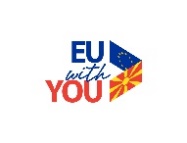 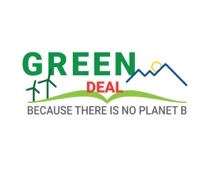 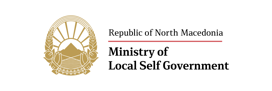 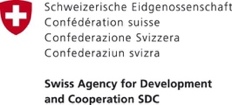 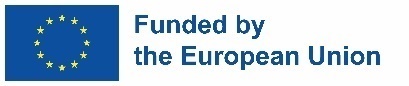 To:  	Municipality of Aerodrom APPLICATION FORM FOR RECEIVING THE TENDER DOSSIERfor participating in the procurement ofSupply of a set of household waste selections bagsBasic information for Tenderer	     Data and Place,						 	Applicant__________________________	                      /stamp/			___________________________To receive the electronic version of the whole tender dossier, please sent the scanned Application form stamped and signed on the following e-mail: cleanairdrom@aerodrom.gov.mkPlease be informed that the submission of Application Form does not mean that your legal entity has applied for this tender! Only complete tender submitted as according to the criteria set in tender dossier will be further on evaluated!Full name of the TendererAddressPhone Unique ID numberCode of activity and business(provide description)FounderManagerContact personMobile phone numberЕ-mail where the tender dossier should be sent